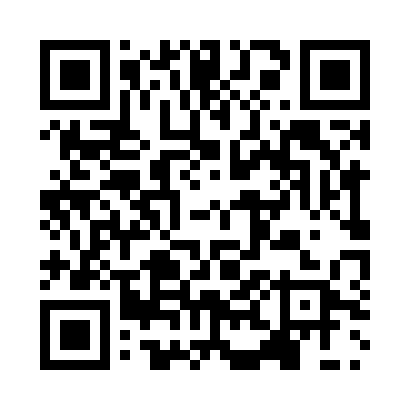 Prayer times for Bournoufay, BelgiumMon 1 Apr 2024 - Tue 30 Apr 2024High Latitude Method: Angle Based RulePrayer Calculation Method: Muslim World LeagueAsar Calculation Method: ShafiPrayer times provided by https://www.salahtimes.comDateDayFajrSunriseDhuhrAsrMaghribIsha1Mon5:187:131:415:158:109:582Tue5:167:111:415:168:1210:003Wed5:137:091:415:178:1310:024Thu5:107:071:405:178:1510:045Fri5:087:041:405:188:1710:066Sat5:057:021:405:198:1810:087Sun5:027:001:395:208:2010:118Mon4:596:581:395:208:2110:139Tue4:566:561:395:218:2310:1510Wed4:546:541:395:228:2410:1711Thu4:516:521:385:238:2610:1912Fri4:486:501:385:238:2810:2213Sat4:456:471:385:248:2910:2414Sun4:426:451:385:258:3110:2615Mon4:396:431:375:268:3210:2816Tue4:376:411:375:268:3410:3117Wed4:346:391:375:278:3610:3318Thu4:316:371:375:288:3710:3519Fri4:286:351:365:288:3910:3820Sat4:256:331:365:298:4010:4021Sun4:226:311:365:308:4210:4322Mon4:196:291:365:308:4310:4523Tue4:166:271:365:318:4510:4824Wed4:136:251:365:328:4710:5025Thu4:106:231:355:328:4810:5326Fri4:076:221:355:338:5010:5527Sat4:046:201:355:348:5110:5828Sun4:016:181:355:348:5311:0129Mon3:576:161:355:358:5411:0330Tue3:546:141:355:368:5611:06